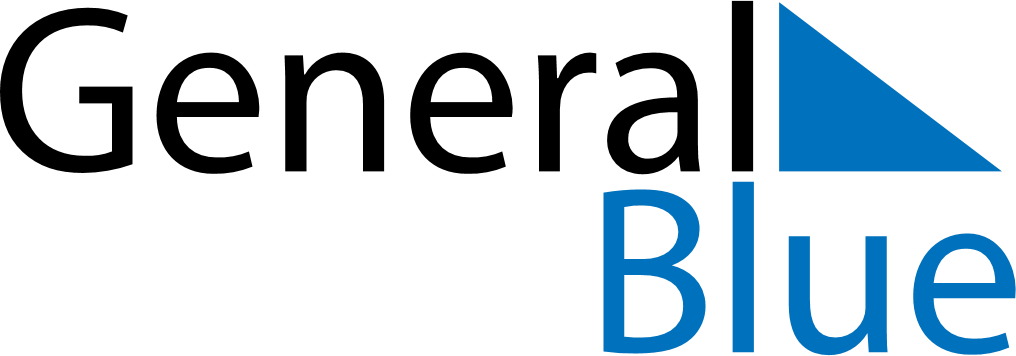 May 2029May 2029May 2029May 2029United Arab EmiratesUnited Arab EmiratesUnited Arab EmiratesSundayMondayTuesdayWednesdayThursdayFridayFridaySaturday1234456789101111121314151617181819Islamic New Year20212223242525262728293031